Publicado en Madrid el 07/02/2020 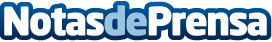 ANEDA pone en marcha unas jornadas para concienciar a los más pequeños sobre el cuidado del medioambienteANEDA  se suma a la lucha contra el cambio climático, organizando un popup en Madrid para concienciar a los niños y jóvenes sobre la importancia de la sostenibilidad los días 7 y 8 de febreroDatos de contacto:Patricia915519891Nota de prensa publicada en: https://www.notasdeprensa.es/aneda-pone-en-marcha-unas-jornadas-para_1 Categorias: Nacional Sociedad Madrid Entretenimiento Ecología Solidaridad y cooperación Consumo Ocio para niños http://www.notasdeprensa.es